Руководствуясь Федеральным законом от 06.10.2003 г. № 131-ФЗ «Об общих принципах организации местного самоуправления в Российской Федерации», Уставом Цивильского района Чувашской Республики, в целях создания условий для повышения эффективности занятости населения и обеспечения устойчивого функционирования рынка труда, снижения профессиональной заболеваемости и производственного травматизма, администрация Цивильского района Чувашской Республики ПОСТАНОВЛЯЕТ:1. Утвердить прилагаемую муниципальную программу Цивильского района Чувашской Республики «Содействие занятости населения Цивильского района Чувашской Республики» (далее – Муниципальная программа). 2. Утвердить ответственным исполнителем Муниципальной программы отдел развития АПК и муниципальной собственности администрации Цивильского района Чувашской Республики.3. Постановление администрации Цивильского района Чувашской Республики от 29.01.2014 г. № 69 «Об утверждении муниципальной программы Цивильского района Чувашской Республики «Содействие занятости населения Цивильского района Чувашской Республики», признать утратившим силу.     4. Контроль за исполнением настоящего постановления возложить на отдел развития АПК и муниципальной собственности администрации Цивильского района Чувашской Республики. 5. Настоящее постановление вступает в силу после его официального опубликования (обнародования) и распространяется на правоотношения, возникшие с 01 января 2019 года. Глава администрации                                                                                  И.В. НиколаевЦивильского районаУтвержденпостановлением администрацииЦивильского районаЧувашской Республикиот « 22» августа 2019 г. № 445МУНИЦИПАЛЬНАЯ ПРОГРАММА ЦИВИЛЬСКОГО РАЙОНА ЧУВАШСКОЙ РЕСПУБЛИКИ «СОДЕЙСТВИЕ ЗАНЯТОСТИ НАСЕЛЕНИЯ ЦИВИЛЬСКОГО РАЙОНА ЧУВАШСКОЙ РЕСПУБЛИКИ»П А С П О Р Тмуниципальной программы Цивильского района Чувашской Республики«Содействие занятости населения Цивильского района Чувашской Республики»Раздел I. Приоритеты реализуемой на территории Цивильского района Чувашской Республики политики в сфере реализации муниципальной программы, цель, задачи, описание сроков и этапов реализации муниципальной программыПриоритеты реализуемой на территории Цивильского района Чувашской Республики политики в сфере развития рынка труда Цивильского района определены Стратегией социально-экономического развития Цивильского района до 2035 года, ежегодными посланиями Главы Чувашской Республики Государственному Совету Чувашской Республики.Основные стратегические приоритеты реализуемой на территории Цивильского района Чувашской Республики политики в области развития рынка труда в 2019–2035 годах будут направлены на создание условий для обеспечения экономики района высокопрофессиональными кадрами и повышения эффективности их использования, а также реализацию прав граждан на защиту от безработицы, в том числе на:формирование конкурентной среды для создания, удержания и привлечения качественного кадрового потенциала в район в результате создания благоприятной инвестиционной, инновационной, социальной, образовательной среды;повышение профессионально-квалификационного уровня рабочих кадров, в том числе путем организации профессионального обучения и дополнительного профессионального образования безработных граждан с ориентацией на перспективные потребности в кадрах на рынке труда;развитие межведомственной системы профессиональной ориентации молодежи на выбор востребованных на рынке труда рабочих профессий, на получение квалификации высокого уровня, соответствующей задачам технологического развития и наукоемкой экономики, и т.д.;стимулирование предпринимательского сообщества к созданию новых рабочих мест в сфере приоритетных направлений экономического развития республики;выявление барьеров, затрудняющих формирование гибких трудовых отношений, в том числе дистанционной занятости;проведение последовательных мер по легализации «серого» рынка труда, которые приведут к постепенному сокращению оттока рабочей силы из республики;создание условий для интеграции в трудовую деятельность лиц с ограниченными физическими возможностями и содействие трудоустройству незанятых инвалидов;совершенствование системы информирования населения о состоянии рынка труда и возможностях трудоустройства в различных отраслях экономики;реализацию превентивных мер содействия занятости граждан, внедрение эффективных механизмов перепрофилирования безработных граждан;использование новых информационных возможностей и обеспечение доступности информационных ресурсов в сфере занятости населения;повышение эффективности оказания социальной поддержки безработным гражданам с целью стимулирования их к активному поиску работы.Целью Муниципальной программы Цивильского района «Содействие занятости населения Цивильского района Чувашской Республики» (далее – Муниципальная программа) является создание правовых и экономических условий, способствующих эффективному развитию рынка труда.С учетом поставленной цели предполагается решение следующих задач:обеспечение реализации права граждан на защиту от безработицы;повышение эффективности регулирования процессов использования трудовых ресурсов и обеспечение защиты трудовых прав граждан;внедрение культуры безопасного труда.Муниципальная программа реализуется в 2019–2035 годах в три этапа:1 этап – 2019–2025 годы;2 этап – 2026–2030 годы;3 этап – 2031–2035 годы.Сведения о целевых индикаторах и показателях муниципальной программы, подпрограмм муниципальной программы, их значениях приводятся в приложении № 1 к Муниципальной программе.Состав целевых индикаторов и показателей муниципальной программы и подпрограмм определен исходя из принципа необходимости и достаточности информации для характеристики достижения цели и решения задач, определенных муниципальной программой.Перечень целевых индикаторов и показателей носит открытый характер и предусматривает возможность корректировки в случае потери информативности целевого индикатора и показателя (достижения максимального значения) и изменения приоритетов реализуемой на территории Цивильского района Чувашской Республики политики в рассматриваемой сфере. Раздел II. Обобщенная характеристика основных мероприятий подпрограмм муниципальной программыВыстроенная в рамках Муниципальной программы система целевых ориентиров (цель, задачи, ожидаемые результаты) представляет собой четкую согласованную структуру, посредством которой установлена прозрачная и понятная связь реализации отдельных мероприятий с достижением конкретных целей на всех этапах реализации Муниципальной программы.Достижение цели и решение задач Муниципальной программы будет осуществляться в рамках реализации следующих подпрограмм: «Активная политика занятости населения и социальная поддержка безработных граждан в Цивильском районе Чувашской Республики», «Безопасный труд в Цивильском районе Чувашской Республики». Подпрограмма «Активная политика занятости населения и социальная поддержка безработных граждан в Цивильском районе Чувашской Республики».Основное мероприятие 1 «Мероприятия в области содействия занятости населения Цивильского района» представляет собой комплекс мероприятий, направленных на предотвращение роста напряженности на рынке труда и реализацию мероприятий активной политики занятости населения.Основное мероприятие 2 «Реализация регионального проекта «Поддержка занятости и повышение эффективности рынка труда для обеспечения роста производительности труда» представляет собой комплекс социально-экономических, организационных и других мероприятий, увязанных по ресурсам, исполнителям, срокам реализации и направленных на повышение производительности труда на предприятиях – участниках подпрограммы и поддержание занятости населения района.Основное мероприятие 3 «Реализация отдельных мероприятий регионального проекта «Содействие занятости женщин – создание условий дошкольного образования для детей в возрасте до трех лет» представляет собой комплекс социально-экономических, организационных и других мероприятий, увязанных по ресурсам, исполнителям, срокам реализации и направленных на создание условий для осуществления трудовой деятельности женщин, имеющих детей.Основное мероприятие 4 «Реализация отдельных мероприятий регионального проекта «Старшее поколение» представляет собой комплекс социально-экономических, организационных и других мероприятий, увязанных по ресурсам, исполнителям, срокам реализации и направленных на создание условий для активного долголетия, качественной жизни граждан пожилого возраста. Подпрограмма «Безопасный труд».Основное мероприятие 1 «Организационно-техническое обеспечение охраны труда и здоровья работающих» направлено на обеспечение согласования интересов работников и работодателей по вопросам регулирования трудовых отношений, координацию деятельности органов местного самоуправления, организаций в Цивильском районе в области охраны труда и на развитие системы управления охраной труда. Кроме того, реализация мероприятий направлена на стимулирование работодателей и работников к реализации мер, направленных на сохранение жизни и здоровья на производстве.Основное мероприятие 2 «Учебное и научное обеспечение охраны труда и здоровья работающих» предусматривает совершенствование нормативных правовых актов Чувашской Республики в области условий и охраны труда, здоровья работающих, совершенствование организации и методов обучения по охране труда на базе современных информационных технологий. В рамках реализации данного мероприятия будут осуществляться организация обучения по охране труда руководителей и специалистов организаций, обучения уполномоченных лиц по охране труда, курсов повышения квалификации и профессиональной переподготовки специалистов по охране труда, учебно-методическое оснащение учебных центров по охране труда, проведение научно-практической конференции «Здоровье и безопасность работающих». В рамках данного мероприятия также предусматриваются проведение физкультурно-спортивных мероприятий (спартакиад, соревнований), реабилитация пострадавших на производстве, проведение периодических медицинских осмотров работников, занятых на работах с вредными и (или) опасными производственными факторами. Данное мероприятие направлено на сокращение производственного травматизма и профессиональной заболеваемости работающих.Основное мероприятие 3 «Информационное обеспечение охраны труда и здоровья работающих» направлено на информационное сопровождение публичных мероприятий в средствах массовой информации, поддержку и наполнение материалами раздела «Охрана труда в Цивильском районе» официального сайта администрации Цивильского района Чувашской Республики в информационно-телекоммуникационной сети «Интернет».Раздел III. Обоснование объема финансовых ресурсов, необходимых для реализации муниципальной программы (с расшифровкой по источникам финансирования, по этапам и годам реализации муниципальной программы)Финансовое обеспечение реализации Муниципальной программы осуществляется за счет средств бюджета Цивильского района Чувашской Республики и средств, выделяемых из республиканского и федерального бюджетов в виде субвенций, а также внебюджетных источников. Общий объем финансирования Муниципальной программы в 2019–2035 годах составляет 4 596,2 тыс. рублей, в том числе за счет средств:республиканского бюджета Чувашской Республики – 1213,2 тыс. рублей.местного бюджета Цивильского района Чувашской Республики – 3 383 тыс. рублей.Прогнозируемый объем финансирования Муниципальной программы на 1 этапе составляет 1 891,2 тыс. рублей, в том числе:в 2019 году – 268,2 тыс. рублей;в 2020 году – 270,5 тыс. рублей;в 2021 году – 270,5 тыс. рублей;в 2022 году – 270,5 тыс. рублей;в 2023 году – 270,5 тыс. рублей;в 2024 году – 270,5 тыс. рублей;в 2025 году – 270,5 тыс. рублей;из них средства:республиканского бюджета Чувашской Республики – 498,2 тыс. рублей, местного бюджета Цивильского района Чувашской Республики – 1 393 тыс. рублей.На 2 этапе объем финансирования Муниципальной программы составляет 1 352,5 тыс. рублей, в том числе за счет средств республиканского бюджета Чувашской Республики – 357,5 тыс. рублей, местного бюджета Цивильского района Чувашской Республики – 995 тыс. рублей.На 3 этапе объем финансирования Муниципальной программы составляет 1 352,5 тыс. рублей, в том числе за счет средств республиканского бюджета Чувашской Республики – 357,5 тыс. рублей, местного бюджета Цивильского района Чувашской Республики – 995 тыс. рублей.Объемы финансирования Муниципальной программы подлежат ежегодному уточнению исходя из реальных возможностей бюджетов всех уровней.Ресурсное обеспечение и прогнозная (справочная) оценка расходов за счет всех источников финансирования реализации Муниципальной программы приведены в приложении № 2 к Муниципальной программе.Подпрограммы Муниципальной программы приведены в приложениях № 3 и 4 к Муниципальной программе.Приложение № 1к муниципальной программеЦивильского района Чувашской Республики«Содействие занятости населения Цивильского района Чувашской Республики»С В Е Д Е Н И Яо целевых индикаторах и показателях муниципальной программы Цивильского района Чувашской Республики «Содействие занятости населения Цивильского района Чувашской Республики», подпрограмм муниципальной программы Цивильского района Чувашской Республики «Содействие занятости населения Цивильского района Чувашской Республики» и их значенияхПриложение № 2к муниципальной программе            Цивильского района Чувашской Республики«Содействие занятости населения Цивильского района Чувашской Республики»РЕСУРСНОЕ ОБЕСПЕЧЕНИЕ И ПРОГНОЗНАЯ (СПРАВОЧНАЯ) ОЦЕНКА РАСХОДОВза счет всех источников финансирования реализации муниципальной программы Цивильского района Чувашской Республики «Содействие занятости населения Цивильского района Чувашской Республики»Приложение № 3к муниципальной программеЦивильского района Чувашской Республики«Содействие занятости населения Цивильского района Чувашской Республики»ПОДПРОГРАММА «Активная политика занятости населенияи социальная поддержка безработных граждан в Цивильском районе Чувашской Республики» муниципальной программы Цивильского района Чувашской Республики «Содействие занятости населения Цивильского района Чувашской Республики»ПАСПОРТ ПОДПРОГРАММЫРаздел I. Приоритеты и цели подпрограммы, общая характеристика участия органов местного самоуправления Цивильского района Чувашской Республики в реализации подпрограммыПриоритетами в области развития рынка труда в 2019–2035 годах должны стать создание условий для обеспечения экономики района высокопрофессиональными кадрами и повышение эффективности их использования, а также реализация прав граждан на защиту от безработицы.Целями подпрограммы «Активная политика занятости населения и социальная поддержка безработных граждан в Цивильском районе Чувашской Республики» муниципальной программы Цивильского района Чувашской Республики «Содействие занятости населения Цивильского района Чувашской Республики» (далее – подпрограмма) являются предотвращение роста напряженности на рынке труда, развитие человеческого капитала и социальной сферы в Цивильском районе, повышение уровня и качества жизни населения, совершенствование формирования кадрового потенциала. В рамках реализации мероприятий подпрограммы предусмотрено участие органов местного самоуправления Цивильского района Чувашской Республики в организации и финансировании временного трудоустройства несовершеннолетних граждан в возрасте от 14 до 18 лет в свободное от учебы время, а также в финансировании общественных работ, организуемых для граждан, испытывающих трудности в поиске работы.Раздел II. Перечень и сведения о целевых индикаторах и показателях подпрограммы с расшифровкой плановых значений по годам ее реализацииЦелевыми индикаторами и показателями подпрограммы являются:удельный вес трудоустроенных граждан в общей численности граждан, обратившихся за содействием в поиске работы в центр занятости населения;удельный вес безработных граждан, ищущих работу 12 и более месяцев, в общей численности безработных граждан, зарегистрированных в центре занятости населения;удельный вес граждан, признанных безработными, в численности безработных граждан, прошедших профессиональное обучение или получивших дополнительное профессиональное образование по направлению центра занятости населения;удельный вес граждан, получивших государственную услугу по профессиональной ориентации, в численности граждан, обратившихся в центр занятости населения в целях поиска подходящей работы;удельный вес трудоустроенных инвалидов в общей численности инвалидов, обратившихся за содействием в поиске подходящей работы в центр занятости населения;доля трудоустроенных работников с заработной платой не ниже среднего заработка по прежней работе в общем числе участвующих в мероприятиях по повышению эффективности механизмов поддержки занятости и обратившихся в центр занятости населения;доля работников, трудоустроенных после завершения профессионального обучения, в общем числе работников, прошедших профессиональное обучение;численность женщин в период отпуска по уходу за ребенком в возрасте до трех лет, прошедших профессиональное обучение или получивших дополнительное профессиональное образование по направлению центра занятости населения;численность лиц предпенсионного возраста, прошедших профессиональное обучение или получивших дополнительное профессиональное образование по направлению центра занятости населения.В результате реализации мероприятий подпрограммы ожидается достижение к 2036 году целевых индикаторов и показателей, которые изложены в приложении № 1 к Муниципальной программе Цивильского района Чувашской Республики «Содействие занятости населения Цивильского района Чувашской Республики».Раздел III. Характеристики основных мероприятий, мероприятий подпрограммы с указанием сроков и этапов их реализацииОсновные мероприятия подпрограммы направлены на реализацию поставленных целей и задач подпрограммы и Муниципальной программы в целом. Основные мероприятия подпрограммы подразделяются на отдельные мероприятия, реализация которых позволит обеспечить достижение целевых индикаторов и показателей подпрограммы.Подпрограмма объединяет четыре основных мероприятия:Основное мероприятие 1. Мероприятия в области содействия занятости населения Цивильского района Чувашской Республики.Мероприятие 1.1. Информирование о положении на рынке труда в Цивильском районе Чувашской Республики.Мероприятие предусматривает подготовку и издание справочных и информационных материалов, изготовление стендов и баннеров, оформление наглядной информации, изготовление или аренду рекламных щитов, тиражирование рекламно-информационных материалов по информированию населения и работодателей о положении на рынке труда в Цивильском районе Чувашской Республики, спросе на рабочую силу и ее предложении, размещение материалов в средствах массовой информации, оплату типографских расходов.Мероприятие 1.2. Организация ярмарок вакансий и учебных рабочих мест.Мероприятие предусматривает предоставление государственной услуги гражданам по содействию в поиске работы, а работодателям – в подборе необходимых работников путем организации мероприятий в помещениях центра занятости населения или на арендованных площадях предприятий и организаций с участием широкого круга соискателей работы и работодателей. Мероприятие 1.3. Организация проведения оплачиваемых общественных работ.Мероприятие предусматривает обеспечение потребностей организаций в выполнении работ, носящих временный или сезонный характер, сохранение мотивации к труду у лиц, имеющих длительный перерыв в работе или не имеющих опыта работы.На период трудоустройства указанных граждан на общественные работы с ними заключается срочный трудовой договор. Оплата труда в соответствии с законодательством Российской Федерации производится за счет средств работодателей. За счет средств республиканского бюджета Чувашской Республики предусматривается оказание материальной поддержки участникам общественных работ из числа безработных граждан в размере не ниже минимального размера пособия по безработице, установленного постановлением Правительства Российской Федерации. Преимущественным правом на участие в общественных работах пользуются безработные граждане, состоящие на учете в органах службы занятости более 6 месяцев.Мероприятие 1.4. Организация временного трудоустройства несовершеннолетних граждан в возрасте от 14 до 18 лет в свободное от учебы время.Мероприятие предусматривает создание условий для приобщения к труду несовершеннолетних граждан в возрасте от 14 до 18 лет в свободное от учебы время.На период участия несовершеннолетних граждан в указанном мероприятии с ними заключается срочный трудовой договор, в соответствии с которым оплата труда производится за счет средств работодателей. За счет средств республиканского бюджета Чувашской Республики оказывается материальная поддержка в размере не ниже минимального размера пособия по безработице, установленного постановлением Правительства Российской Федерации.Преимущественным правом на участие во временных работах пользуются несовершеннолетние граждане из числа сирот, из семей безработных граждан, неполных и многодетных семей, а также состоящие на учете в комиссии по делам несовершеннолетних и защите их прав администрации Цивильского района Чувашской Республики.Мероприятие 1.5. Организация временного трудоустройства безработных граждан, испытывающих трудности в поиске работы.Мероприятие предусматривает временное трудоустройство граждан, испытывающих трудности в поиске работы (инвалиды; лица, освобожденные из учреждений, исполняющих наказание в виде лишения свободы; несовершеннолетние граждане в возрасте до 18 лет; лица предпенсионного возраста; граждане, уволенные с военной службы, и члены их семей; одинокие и многодетные родители, воспитывающие несовершеннолетних детей, детей-инвалидов; граждане, подвергшиеся воздействию радиации вследствие чернобыльской и других радиационных аварий и катастроф; граждане в возрасте от 18 до 20 лет, имеющие среднее профессиональное образование и ищущие работу впервые).Временные рабочие места для трудоустройства указанной категории безработных граждан создаются в соответствии с договорами, заключаемыми между центром занятости населения и работодателями. На период работы безработных граждан по срочному трудовому договору им производится оплата труда в соответствии с законодательством Российской Федерации за счет средств работодателя и выплачивается материальная поддержка за счет средств республиканского бюджета Чувашской Республики в размере не ниже минимального пособия по безработице, установленного постановлением Правительства Российской Федерации.Мероприятие 1.6. Организация временного трудоустройства граждан, прошедших реабилитацию и курс лечения от наркомании, алкоголизма и токсикомании.Мероприятие предусматривает предоставление мер стимулирующего характера для организаций, предоставляющих рабочие места лицам, нуждающимся в социальной адаптации, а также лицам, прошедшим реабилитацию и курс лечения от наркомании, алкоголизма и токсикомании.Временные рабочие места для трудоустройства указанной категории безработных граждан создаются в соответствии с договорами, заключаемыми между центром занятости населения и работодателями. Работодателям, предоставляющим рабочие места гражданам вышеуказанной категории, в течение 3 месяцев производится возмещение части затрат в размере 0,5 минимального размера оплаты труда по состоянию на конец отчетного финансового года. Мероприятие 1.7. Организация временного трудоустройства безработных граждан в возрасте от 18 до 20 лет, имеющих среднее профессиональное образование и ищущих работу впервые.Мероприятие направлено на повышение конкурентоспособности и адаптацию на рынке труда безработных граждан в возрасте от 18 до 20 лет, имеющих среднее профессиональное образование и ищущих работу впервые.Временные рабочие места для трудоустройства указанной категории безработных граждан создаются в соответствии с договорами, заключаемыми между центром занятости населения и работодателями. На период работы безработных граждан по срочному трудовому договору им производится оплата труда в соответствии с законодательством Российской Федерации за счет средств работодателя и выплачивается материальная поддержка за счет средств республиканского бюджета Чувашской Республики в размере не ниже минимального пособия по безработице, установленного постановлением Правительства Российской Федерации.Мероприятие 1.8. Социальная адаптация безработных граждан на рынке труда.Мероприятие направлено на повышение мотивации безработных граждан к трудоустройству, обучение навыкам самопрезентации, изучение способов и путей поиска работы, формирование установки на активный поиск работы.Мероприятие 1.9. Содействие самозанятости безработных граждан.Мероприятие предусматривает предоставление возможности безработным гражданам заняться предпринимательской деятельностью. В комплекс проводимых мероприятий входят:информирование граждан о состоянии и перспективах развития малого бизнеса и предпринимательства в Цивильском районе Чувашской Республики;ознакомление с нормативными правовыми актами, регулирующими вопросы предпринимательской деятельности;профконсультирование с целью выявления потенциальных склонностей к занятию предпринимательской деятельностью;профессиональное обучение профессиям, дающим возможность организовать собственное дело;предоставление безработным гражданам, прошедшим профессиональное обучение или получившим дополнительное профессиональное образование по направлению центра занятости населения, единовременной финансовой помощи при их государственной регистрации в качестве юридического лица, индивидуального предпринимателя либо главы крестьянского (фермерского) хозяйства.Мероприятие 1.10. Профессиональное обучение и дополнительное профессиональное образование безработных граждан.Мероприятие предусматривает проведение мониторинга рынка труда и образовательных услуг с целью корректировки перечня квалификаций, по которым осуществляются профессиональное обучение и дополнительное профессиональное образование граждан по направлению центра занятости населения, приведение содержания обучения в соответствие с требованиями работодателей;обеспечение дальнейшего развития системы профессионального обучения и дополнительного профессионального образования безработных граждан на основе эффективного взаимодействия центра занятости населения с социальными партнерами в сфере профессионального обучения;проведение мониторинга эффективности профессионального обучения и дополнительного профессионального образования безработных граждан путем анкетных опросов по оценке качества профессионального обучения и дополнительного профессионального образования и перспектив трудоустройства.Мероприятие 1.11. Профессиональное обучение и дополнительное профессиональное образование женщин в период отпуска по уходу за ребенком до достижения им возраста трех лет, женщин, не состоящих в трудовых отношениях, осуществляющих уход за ребенком в возрасте до трех лет.Мероприятие предусматривает проведение мониторинга рынка труда и образовательных услуг с целью корректировки перечня квалификаций, по которым осуществляются профессиональное обучение и дополнительное профессиональное образование женщин, осуществляющих уход за ребенком до достижения им возраста трех лет, по направлению органов службы занятости населения, приведение содержания обучения в соответствие с требованиями работодателей;обеспечение дальнейшего развития системы профессионального обучения и дополнительного профессионального образования женщин, осуществляющих уход за ребенком до достижения им возраста трех лет, на основе эффективного взаимодействия органов службы занятости населения с социальными партнерами в сфере профессионального обучения;проведение мониторинга эффективности профессионального обучения и дополнительного профессионального образования женщин, осуществляющих уход за ребенком до достижения им возраста трех лет, путем анкетных опросов по оценке качества профессионального обучения и дополнительного профессионального образования и перспектив трудоустройства.Мероприятие 1.12. Профессиональное обучение и дополнительное профессиональное образование незанятых граждан, которым в соответствии с законодательством Российской Федерации назначена страховая пенсия и которые стремятся возобновить трудовую деятельность.Мероприятие предусматривает содействие в трудоустройстве незанятых граждан, которым в соответствии с законодательством Российской Федерации назначена страховая пенсия и которые стремятся возобновить трудовую деятельность, по востребованным на рынке труда профессиям (специальностям) путем организации профессионального обучения и дополнительного профессионального образования.Мероприятие 1.13. Организация профессиональной ориентации граждан в целях выбора сферы деятельности (профессии), трудоустройства, прохождения профессионального обучения и получения дополнительного профессионального образования и психологическая поддержка безработных граждан.Мероприятие направлено на оказание помощи в самоопределении и самореализации человека в разных видах трудовой деятельности, снижение вероятности его социальной дезадаптации;повышение конкурентоспособности безработных граждан на рынке труда путем оптимизации психологического состояния, полного разрешения или снижения актуальности психологических проблем, препятствующих их профессиональной и социальной самореализации.Мероприятие 1.14. Социальные выплаты безработным гражданам в соответствии с Законом Российской Федерации от 19 апреля 1991 г. № 1032-1 «О занятости населения в Российской Федерации» за счет субвенции, предоставляемой из федерального бюджета.Мероприятие предусматривает осуществление социальных выплат гражданам, признанным в установленном порядке безработными, в виде:пособия по безработице;стипендии в период прохождения профессионального обучения и получения дополнительного профессионального образования по направлению центра занятости населения;материальной помощи в связи с истечением установленного периода выплаты пособия по безработице;материальной помощи в период прохождения профессионального обучения и получения дополнительного профессионального образования по направлению центра занятости населения;пенсии, назначенной по предложению центра занятости населения на период до наступления возраста, дающего право на установление страховой пенсии по старости, в том числе досрочно назначаемой страховой пенсии по старости.Основное мероприятие 2. Реализация регионального проекта «Поддержка занятости и повышение эффективности рынка труда для обеспечения роста производительности труда».Мероприятие 2.1. Опережающее профессиональное обучение и профессиональная переподготовка, в том числе за пределами субъекта Российской Федерации, работников организаций, находящихся под риском высвобождения или высвобожденных, принятых из иных организаций после высвобождения в связи с ликвидацией либо сокращением численности или штата работников, а также повышение квалификации работников, участвующих в мероприятиях по повышению эффективности занятости в связи с реализацией программы повышения производительности труда. Мероприятие направлено на обучение сотрудников предприятий профессиональным навыкам, обеспечивающим рост производительности труда на предприятиях.Мероприятие 2.2. Частичное возмещение работодателям расходов на оплату труда работников, находящихся под риском увольнения, а также принятых из иных организаций после высвобождения в связи с реализацией программы по повышению производительности труда и участвующих в мероприятиях по повышению эффективности занятости. Мероприятие направлено на поддержание уровня трудоустройства сотрудников предприятий, высвобожденных в ходе проведения мероприятий по повышению производительности труда. Мероприятие 2.3. Обеспечение доступности актуальной информации о потребности в работниках и наличии вакантных мест и незанятых кадров.Мероприятие предусматривает подготовку и издание справочных и информационных материалов, изготовление стендов и баннеров, оформление наглядной информации, тиражирование информационных материалов о спросе на рабочую силу и ее предложении.Мероприятие 2.4. Поддержка самозанятости граждан, уволенных в связи с реализацией регионального проекта «Поддержка занятости и повышение эффективности рынка труда для обеспечения роста производительности труда», в том числе путем содействия в их государственной регистрации в качестве юридического лица, индивидуального предпринимателя, крестьянского (фермерского) хозяйства.Мероприятие предусматривает предоставление возможности безработным гражданам, уволенным в связи реализацией регионального проекта «Поддержка занятости и повышение эффективности рынка труда для обеспечения роста производительности труда», заняться предпринимательской деятельностью. В комплекс проводимых мероприятий входят:информирование граждан о состоянии и перспективах развития малого бизнеса и предпринимательства в Цивильском районе Чувашской Республики;ознакомление с нормативными правовыми актами, регулирующими вопросы предпринимательской деятельности;профконсультирование с целью выявления потенциальных склонностей к занятию предпринимательской деятельностью;профессиональное обучение профессиям, дающим возможность организовать собственное дело;предоставление безработным гражданам, прошедшим профессиональное обучение или получившим дополнительное профессиональное образование по направлению органов службы занятости, единовременной финансовой помощи при их государственной регистрации в качестве юридического лица, индивидуального предпринимателя либо главы крестьянского (фермерского) хозяйства.Мероприятие 2.5. Координация деятельности образовательных организаций и работодателей при подготовке образовательных программ профессионального и дополнительного образования.Мероприятие предусматривает проведение мониторинга рынка труда и образовательных услуг с целью корректировки перечня квалификаций, по которым осуществляются профессиональное обучение и дополнительное профессиональное образование граждан по направлению органов службы занятости населения, приведение содержания обучения в соответствие с требованиями работодателей.Мероприятие 2.6. Реализация на предприятиях – участниках регионального проекта «Поддержка занятости и повышение эффективности рынка труда для обеспечения роста производительности труда» упреждающих мер по содействию трудоустройству предполагаемых к высвобождению работников.Мероприятие предусматривает реализацию на предприятиях – участниках регионального проекта упреждающих мер по содействию трудоустройству предполагаемых к высвобождению работников в муниципальных образованиях.Мероприятие 2.7. Опережающее профессиональное обучение или получение дополнительного профессионального образования работниками предприятий, осуществляющих модернизацию производства.Мероприятие предусматривает опережающее профессиональное обучение и дополнительное профессиональное образование работников организаций производственной сферы, осуществляющих модернизацию производства.Основное мероприятие 3. Реализация отдельных мероприятий регионального проекта «Содействие занятости женщин – создание условий дошкольного образования для детей в возрасте до трех лет» предусматривает:повышение профессиональной компетентности и конкурентоспособности на рынке труда женщин, осуществляющих уход за ребенком до достижения им возраста трех лет;повышение мотивации к трудовой деятельности женщин, осуществляющих уход за ребенком до достижения им возраста трех лет;создание условий для совмещения женщинами обязанностей по воспитанию детей с трудовой занятостью, а также прохождение профессионального обучения и получение дополнительного профессионального образования женщинами, осуществляющими уход за ребенком до достижения им возраста трех лет.Основное мероприятие 4. Реализация отдельных мероприятий регионального проекта «Старшее поколение». Важнейшими задачами общества являются признание важности людей старшего поколения, формирование образа здорового старения. Мероприятие направлено на преодоление негативных стереотипов старости и дискриминации по отношению к людям старшего поколения, а также формирование благоприятной среды, способствующей активному долголетию, развитие форм интеграции граждан старшего поколения в жизнь общества.Подпрограмма реализуется в 2019–2035 годах в три этапа:1 этап – 2019–2025 годы;2 этап – 2026–2030 годы;3 этап – 2031–2035 годы.Раздел IV. Обоснование объема финансовых ресурсов, необходимых для реализации подпрограммы (с расшифровкой по источникам финансирования, по этапам и годам реализации подпрограммы)Реализация мероприятий подпрограммы в 2019–2035 годах будет обеспечиваться за счет средств бюджета Цивильского района на осуществление полномочий. Общий объем финансирования подпрограммы в 2019–2035 годах составляет 3 383 тыс. рублей.Прогнозируемый объем финансирования подпрограммы на 1 этапе (2019–2025 годы) составляет 1 393 тыс. рублей, из них:в 2019 году – 199 тыс. рублей;в 2020 году – 199 тыс. рублей;в 2021 году – 199 тыс. рублей;в 2022 году – 199 тыс. рублей;в 2023 году – 199 тыс. рублей;в 2024 году – 199 тыс. рублей;в 2025 году – 199 тыс. рублей.На 2 этапе (2026–2030 годы) объем финансирования подпрограммы составляет 995 тыс. рублей, на 3 этапе (2031–2035 годы)  - 995 тыс. рублей.Объемы финансирования подпрограммы подлежат ежегодному уточнению исходя из реальных возможностей бюджетов всех уровней.Ресурсное обеспечение реализации подпрограммы за счет всех источников финансирования приведено в приложении № 1 к Муниципальной программе Цивильского района Чувашской Республики «Содействие занятости населения Цивильского района Чувашской Республики».Приложение № 4к муниципальной программеЦивильского района Чувашской Республики«Содействие занятости населения Цивильского района Чувашской Республики»ПОДПРОГРАММА «Безопасный труд в Цивильском районе Чувашской Республики» муниципальной программы Цивильского района Чувашской Республики «Содействие занятости населения Цивильского района Чувашской Республики»ПАСПОРТ ПОДПРОГРАММЫРаздел I. Приоритеты и цели подпрограммы, общая характеристика участия органов местного самоуправления Цивильского района Чувашской Республики в реализации подпрограммыПриоритетными направлениями реализуемой на территории Цивильского района Чувашской Республики политики в сфере охраны труда являются осуществление правовых, социально-экономических, организационно-технических, санитарно-гигиенических, лечебно-профилактических и иных мероприятий по обеспечению безопасности, сохранению здоровья и работоспособности человека в процессе труда, формирование культуры безопасности на производстве.Основными целями подпрограммы «Безопасный труд в Цивильском районе Чувашской Республики» муниципальной программы Цивильского района Чувашской Республики «Содействие занятости населения Цивильского района Чувашской Республики» (далее – подпрограмма) являются:снижение профессиональной заболеваемости и производственного травматизма;сохранение жизни и здоровья работников в процессе трудовой деятельности, улучшение условий и охраны труда;переход к системе управления профессиональными рисками на всех уровнях охраны труда.Для обеспечения реализации политики в области охраны труда важное значение имеет реализация мер, направленных на создание здоровых и безопасных условий труда на предприятиях и в организациях, сокращение производственного травматизма. Приняты соответствующие муниципальные нормативные правовые акты, связанные с деятельностью координационного совета по охране труда при главе администрации Цивильского района Чувашской Республики, определены функции и права специалиста по охране труда в администрации Цивильского района Чувашской Республики, проводятся месячники по охране труда, смотры-конкурсы и т.д. Кроме того, в целях совершенствования системы управления охраной труда проводится работа по информационно-методической поддержке специалистов по охране труда организаций и учреждений Цивильского района Чувашской Республики.Раздел II. Перечень и сведения о целевых индикаторах и показателях подпрограммы с расшифровкой плановых значений по годам ее реализацииЦелевыми индикаторами и показателями подпрограммы являются:численность пострадавших в результате несчастных случаев на производстве со смертельным исходом в расчете на 1 тыс. работающих;количество пострадавших на производстве на 1 тыс. работающих;количество дней временной нетрудоспособности в связи с несчастным случаем на производстве в расчете на 1 пострадавшего;численность работников с установленным предварительным диагнозом профессионального заболевания по результатам проведения обязательных периодических медицинских осмотров;количество больных с впервые выявленными профессиональными заболеваниями в расчете на 10 тыс. работающих;количество рабочих мест, на которых проведена специальная оценка условий труда;удельный вес рабочих мест, на которых проведена специальная оценка условий труда;количество рабочих мест, на которых улучшены условия труда по результатам специальной оценки условий труда;численность работников, занятых во вредных и (или) опасных условиях труда;доля обученных по охране труда в расчете на 100 работающих;индекс профессиональной заболеваемости;индекс установления первичной инвалидности и утраты профессиональной трудоспособности вследствие несчастных случаев на производстве и профессиональных заболеваний.В результате реализации мероприятий подпрограммы ожидается достижение к 2036 году целевых индикаторов и показателей, которые изложены в приложении № 1 к Муниципальной программе Цивильского района Чувашской Республики «Содействие занятости населения Цивильского района Чувашской Республики».Раздел III. Характеристики основных мероприятий, мероприятий подпрограммы с указанием сроков и этапов их реализацииОсновные мероприятия подпрограммы направлены на реализацию поставленных целей и задач подпрограммы и муниципальной программы в целом. Подпрограмма объединяет 3 основных мероприятия:Основное мероприятие 1. Организационно-техническое обеспечение охраны труда и здоровья работающих. Мероприятие 1.1. Проведение мониторинга условий и охраны труда. Цивильский район участвует в республиканском мониторинге условий и охраны труда. Предложенная модель мониторинга позволяет не только учитывать и анализировать результаты проведенной работы, но и прогнозировать развитие ситуации и в дальнейшем предупреждать негативные последствия, а следовательно, перейти к полноценной системе управления профессиональными рисками.Мероприятие 1.2. Создание в организациях специальных участков и рабочих мест для трудоустройства беременных женщин и несовершеннолетних, а также лиц с медицинскими противопоказаниями в условиях, соответствующих требованиям гигиены и безопасности труда.Мероприятие 1.3. Проведение семинаров-совещаний по охране труда.В рамках данного мероприятия предусматривается проведение встреч с представителями организаций и учреждений, администраций сельских поселений Цивильского района Чувашской Республики по вопросам охраны труда.Мероприятие 1.4. Проведение семинаров-совещаний по охране труда для профсоюзного актива.В рамках данного мероприятия предусматривается проведение встреч с представителями профсоюзного актива по вопросам охраны труда.Мероприятие 1.5. Организация и проведение районного месячника по охране труда, посвященного Всемирному дню охраны труда.Данное мероприятие проводится в целях реализации основных направлений политики в области охраны труда, соблюдения законодательства в области охраны труда, привлечения внимания работодателей и работников к вопросам охраны труда, профилактики производственного травматизма и профессиональной заболеваемости, пропаганды положительного опыта по улучшению условий труда. В рамках данного мероприятия ежегодно проходят районные дни безопасности. В их подготовке и проведении принимают участие представители администрации Вурнарского района Чувашской Республики, муниципальные учреждения и организации, общественные организации, работающие в различных направлениях обеспечения безопасности населения. Мероприятие 1.6. Проведение специальной оценки условий труда в организациях и оказание консультационной помощи работодателям.Данное мероприятие проводится в соответствии с Трудовым кодексом Российской Федерации, Федеральным законом «О специальной оценке условий труда», приказом Министерства труда и социальной защиты Российской Федерации от 24 января 2014 г. № 33н «Об утверждении Методики проведения специальной оценки условий труда, Классификатора вредных и (или) опасных производственных факторов, формы отчета о проведении специальной оценки условий труда и инструкции по ее заполнению» (зарегистрирован в Министерстве юстиции Российской Федерации 21 марта 2014 г., регистрационный № 31689) в целях оценки условий труда на рабочих местах и выявления вредных и (или) опасных производственных факторов.Результаты СОУТ используются для последующей разработки и реализации мероприятий, направленных на улучшение условий труда работников, информирование работников об условиях труда на рабочих местах, о существующем риске повреждения их здоровья, о мерах по защите от воздействия вредных и (или) опасных производственных факторов и о полагающихся работникам, занятым на работах с вредными и (или) опасными условиями труда, гарантиях и компенсациях, осуществление контроля за состоянием условий труда на рабочих местах, установление работникам компенсаций и гарантий и т.д.Мероприятие 1.7. Проведение смотра-конкурса среди организаций «Лучший коллективный договор».Смотр-конкурс проводится в целях дальнейшего развития и совершенствования системы социального партнерства, обеспечения дополнительных социально-трудовых гарантий работников через коллективные договоры.Показателями конкурса являются выполнение условий коллективного договора за отчетный год, уровень и рост заработной платы, периодичность ее индексации, соответствие коллективного договора требованиям законодательства, нормам и гарантиям, предусмотренным отраслевым тарифным соглашением, республиканским соглашением о социальном партнерстве, территориальным (городским, районным) соглашением о социальном партнерстве и т.д.В конкурсе участвуют коллективные договоры, действующие в организациях и учреждениях района, прошедшие уведомительную регистрацию.Мероприятие 1.8. Проведение смотров-конкурсов по охране труда среди организаций и учреждений с Цивильского района Чувашской Республики.Мероприятие ежегодно проводится среди организаций и учреждений Цивильского района Чувашской Республики в целях создания безопасных условий труда, снижения уровня производственного травматизма и профессиональных заболеваний, а также совершенствования системы управления охраной труда, пропаганды передового опыта в области улучшения условий и охраны труда.Мероприятие 1.9. Проведение районного конкурса профессионального мастерства «Лучший специалист по охране труда Цивильского района Чувашской Республики».Мероприятие проводится ежегодно в целях повышения профессионального мастерства специалистов по охране труда, развития их творческой инициативы и новаторства, создания стимулов к совершенствованию выполняемой ими работы, роста престижа профессии и статуса специалиста по охране труда, привлечения внимания общественности к проблемам состояния условий, охраны труда и здоровья работающих.Реализация мероприятия позволит повысить эффективность и качество работы по созданию безопасных условий труда.Мероприятие 1.10. Проведение конкурса «Лучший уполномоченный по охране труда профсоюза».Мероприятие проводится среди уполномоченных (доверенных) лиц по охране труда первичных профсоюзных организаций в целях повышения престижа уполномоченных и их роли в работе по контролю за условиями и охраной труда на рабочих местах, выявления лучших уполномоченных лиц по охране труда, добившихся положительных результатов в улучшении условий и безопасности труда работников, повышения эффективности профсоюзного контроля за соблюдением работодателями законных прав и интересов работников в области охраны труда. Конкурс ежегодно проводится районными организациями профсоюза. Победители районного конкурса участвуют в республиканском конкурсе отраслевых профсоюзов. Мероприятие 1.11. Реализация государственной политики в сфере охраны труда.Мероприятие предусматривает оплату труда специалиста по охране труда администрации Цивильского района Чувашской Республики.Основное мероприятие 2 «Учебное и научное обеспечение охраны труда и здоровья работающих». Мероприятие 2.1. Совершенствование нормативных правовых актов Цивильского района в области условий и охраны труда, здоровья работающих, в том числе предусматривающее подготовку доклада о состоянии условий и охраны труда в Цивильском районе.Мероприятие предусматривает совершенствование нормативных правовых актов Цивильского района Чувашской Республики в области условий и охраны труда, здоровья работающих.Мероприятие 2.2. Анализ состояния и причин производственного травматизма, расследование несчастных случаев на производстве.Наиболее высокий уровень производственного травматизма наблюдается в обрабатывающем производстве, строительстве, сельском хозяйстве. Анализ причин и условий возникновения большинства несчастных случаев на производстве показывает, что основными причинами несчастных случаев в Цивильском районе Чувашской Республики являются неудовлетворительная организация производственных работ, конструктивные недостатки и недостаточная надежность машин, механизмов и оборудования, недостатки в организации и проведении подготовки работников по охране труда, обучении безопасным приемам труда и нарушение работниками трудового распорядка и дисциплины труда.Мероприятие 2.3. Организация и проведение обучения по охране труда руководителей, специалистов по охране труда, членов комиссий по охране труда  организаций и учреждений Цивильского района Чувашской Республики. Ежегодно на базе администрации Цивильского района Чувашской Республики организуется обучение по охране труда руководителей, специалистов по охране труда, членов комиссий по охране труда  организаций и учреждений Цивильского района Чувашской Республики.Мероприятие 2.4. Информирование и консультирование работодателей и работников по вопросам трудового законодательства и иных нормативных правовых актов, содержащих нормы трудового права.В рамках мероприятия предусматривается оказание информационно-консультационной поддержки работодателям и работникам по вопросам трудового законодательства и иных нормативных правовых актов, содержащих нормы трудового права. Планируется информирование заинтересованных лиц по отдельным вопросам государственной политики в сфере охраны труда путем обсуждения их на круглых столах, семинарах, конференциях. Мероприятие 2.5. Проведение физкультурно-спортивных спартакиад, соревнований, пропагандирующих здоровый образ жизни среди работающего населения, а также среди членов профсоюзов.Мероприятие проводится ежегодно в целях пропаганды здорового образа жизни среди работающего населения.Мероприятие 2.6. Возмещение вреда пострадавшим вследствие несчастных случаев на производстве и профессиональных заболеваний, обеспечение предупредительных мер по сокращению производственного травматизма и профзаболеваемости работников.Мероприятие предусматривает выплату потерпевшему денежных сумм в размере заработка (или его соответствующей части) в зависимости от степени утраты профессиональной трудоспособности вследствие трудового увечья, компенсацию дополнительных расходов, выплату в установленных случаях единовременного пособия, возмещение морального ущерба. В обязанности застрахованного лица входит соблюдение правил безопасности труда, при этом застрахованный имеет право на бесплатное обучение безопасным методам и приемам работы без отрыва от производства, а также с отрывом от производства.Основное мероприятие 3. Информационное обеспечение охраны труда и здоровья работающих.Мероприятие 3.1. Разработка и внедрение в организациях программ «нулевого травматизма», разработка методических рекомендаций. В целях обеспечения безопасных условий труда и здоровья работников на рабочем месте планируется разработка программы «нулевого травматизма», которая устанавливает общие организационно-технические мероприятия, направленные на сохранение жизни и здоровья работников в процессе их трудовой деятельности. Реализация программы «нулевого травматизма» позволит снизить риски несчастных случаев на производстве, внедрить систему управления профессиональными рисками, обеспечить безопасную эксплуатацию оборудования, безопасность производственных процессов и их соответствие государственным нормативным требованиям по охране труда.Мероприятие 3.2. Работа «горячей линии» по вопросам трудового законодательства.Мероприятие предусматривает обращение граждан по вопросам соблюдения трудового законодательства и защиты их прав для своевременного и незамедлительного их рассмотрения.Мероприятие 3.3. Подготовка информационно-аналитических материалов (бюллетеней, отраслевой информации, брошюр и т.д.) по вопросам охраны труда.Мероприятие предусматривает разработку информационных материалов в рамках проведения районного месячника по охране трудаМероприятие 3.4. Организация и проведение дней безопасности в организациях и учреждениях Цивильского района Чувашской Республики.Мероприятие проводится в целях привлечения внимания общественности к проблемам безопасности граждан во всех сферах жизнедеятельности, профилактики несчастных случаев на производстве, аварий и катастроф техногенного характера, чрезвычайных ситуаций, гибели людей на водных объектах и дорогах.Мероприятие 3.5. Ведение раздела «Охрана труда в Цивильском районе» на официальном сайте администрации Цивильского района Чувашской Республики в информационно-телекоммуникационной сети «Интернет».Реализация мероприятия направлена на обеспечение свободного доступа неограниченного круга лиц к информации по вопросам охраны труда в Цивильском районе Чувашской Республики.В разделе «Охрана труда в Цивильском районе» на официальном сайте администрации Цивильского района Чувашской Республики размещаются методические материалы, информация о состоянии условий и охраны труда в организациях, о значимых событиях в области охраны труда.Мероприятие 3.6. Пропаганда охраны труда и здоровья работающих в средствах массовой информации.В рамках мероприятия предполагаются подготовка и размещение в электронных средствах массовой информации материалов по пропаганде здорового образа жизни. Подпрограмма реализуется в 2019–2035 годах в три этапа:1 этап – 2019–2025 годы;2 этап – 2026–2030 годы;3 этап – 2031–2035 годы.Раздел IV. Обоснование объема финансовых ресурсов, необходимых для реализации подпрограммы (с расшифровкой по источникам финансирования, по этапам и годам реализации подпрограммы)Общий объем финансирования подпрограммы в 2019–2035 годах составляет 1213,2 тыс. рублей, в том числе за счет средств:республиканского бюджета Чувашской Республики – 1213,2 тыс. рублей.Прогнозируемый объем финансирования подпрограммы на 1 этапе (2019–2025 годы) составляет 498,2 тыс. рублей, на 2 этапе (2026–2030 годы) – 357,5 тыс. рублей, на 3 этапе (2031–2035 годы) – 357,5 тыс. рублей.Объемы финансирования подпрограммы подлежат ежегодному уточнению исходя из реальных возможностей бюджетов всех уровней.Ресурсное обеспечение реализации подпрограммы за счет всех источников финансирования приведено в приложении № 2 к  Муниципальной программе Цивильского района Чувашской Республики «Содействие занятости населения Цивильского района Чувашской Республики».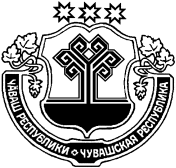 ЧĂВАШ РЕСПУБЛИКИÇĚРПӲ РАЙОНĔЧУВАШСКАЯ РЕСПУБЛИКА ЦИВИЛЬСКИЙ РАЙОНÇĚРПӲ РАЙОН АДМИНИСТРАЦИЙĔЙЫШĂНУ2019 ç. августӑн 22-мěшĕ  № 445Çĕрпÿ хулиАДМИНИСТРАЦИЯЦИВИЛЬСКОГО РАЙОНАПОСТАНОВЛЕНИЕ22 августа 2019 года №445г. ЦивильскОб утверждении муниципальной программы Цивильского района Чувашской Республики «Содействие занятости населения Цивильского района Чувашской Республики»Ответственный исполнитель:- Отдел развития АПК и муниципальной собственности администрации Цивильского района Дата составления Муниципальной программы:  22 августа 2019 годаНепосредственный исполнитель Муниципальной программы:- Заместитель главы администрации –      начальник отдела развития АПК и муниципальной собственности администрации Цивильского района Ответственный        -исполнитель Муниципальной программы–Отдел развития АПК и муниципальной собственности администрации Цивильского района;Соисполнители Муниципальной программы –Отдел образования и социального развития  администрации Цивильского района;Администрации поселений Цивильского района (по согласованию);Казенное учреждение Чувашской Республики «Центр занятости населения Цивильского района» Министерства труда и социальной защиты Чувашской Республики (по согласованию);Участники Муниципальной программы–Государственное учреждение – региональное отделение Фонда социального страхования Российской Федерации по Чувашской Республике – Чувашии (Цивильское представительство) (по согласованию);Районные организации отраслевых профсоюзов (по согласованию);Бюджетное учреждение Чувашской Республики «Цивильская центральная районная больница» Министерства здравоохранения Чувашской Республики (по согласованию).Подпрограммы   -Муниципальной программы–«Активная политика занятости населения и социальная поддержка безработных граждан в Цивильском районе Чувашской Республики»;«Безопасный труд в Цивильском районе Чувашской Республики»;Цель Муниципальной - программы–Создание правовых и экономических условий, способствующих эффективному развитию рынка трудаЗадачи   -Муниципальной программы–Обеспечение реализации права граждан на защиту от безработицы;повышение эффективности регулирования процессов использования трудовых ресурсов и обеспечение защиты трудовых прав граждан;внедрение культуры безопасного трудаЦелевые индикаторы  -и показатели Муниципальной программы–Достижение к 2036 году следующих целевых индикаторов и показателей:уровень регистрируемой безработицы – 0,22 процента в среднем за год;коэффициент напряженности на рынке труда – 0,21 единицы в среднем за год;удельный вес работников, занятых во вредных и (или) опасных условиях труда, в общей численности работников – 37,0 процента;численность безработных граждан, зарегистрированных в центре занятости (на конец года), – 
0,05 тыс. человек;среднегодовая численность занятых в экономике – 
10,95 тыс. человекСроки и этапы - реализации Муниципальной программы–2019–2035 годы:1 этап – 2019–2025 годы;2 этап – 2026–2030 годы;3 этап – 2031–2035 годыОбъемы  -финансирования Муниципальной программы с разбивкой по годам реализации–Прогнозируемые объемы финансирования мероприятий Муниципальной программы в 2019–2035 годах составляют 4596,2 тыс. рублей, в том числе:в 2019 году – 268,2 тыс. рублей;в 2020 году – 270,5 тыс. рублей;в 2021 году – 270,5 тыс. рублей;в 2022 году – 270,5 тыс. рублей;в 2023 году – 270,5 тыс. рублей;в 2024 году – 270,5 тыс. рублей;в 2025 году – 270,5 тыс. рублей;в 2026–2030 годах – 1 352,5 тыс. рублей;в 2031–2035 годах – 1 352,5 тыс. рублей;из них средства:республиканского бюджета Чувашской Республики –1213,2 тыс. рублей, в том числе:в 2019 году – 69,2 тыс. рублей;в 2020 году – 71,5 тыс. рублей;в 2021 году – 71,5 тыс. рублей;в 2022 году – 71,5 тыс. рублей;в 2023 году – 71,5 тыс. рублей;в 2024 году – 71,5 тыс. рублей;в 2025 году – 71,5 тыс. рублей;в 2026–2030 годах – 357,5 тыс. рублей;в 2031–2035 годах – 357,5 тыс. рублей;местного бюджета Цивильского района Чувашской Республики – 3 383 тыс. рублей, в том числе:в 2019 году – 199 тыс. рублей;в 2020 году – 199 тыс. рублей;в 2021 году – 199 тыс. рублей;в 2022 году – 199 тыс. рублей;в 2023 году – 199 тыс. рублей;в 2024 году – 199 тыс. рублей;в 2025 году – 199 тыс. рублей;в 2026–2030 годах – 995 тыс. рублей;в 2031–2035 годах – 995 тыс. рублей;Объемы финансирования муниципальной программы подлежат ежегодному уточнению при формировании бюджета Цивильского района на очередной финансовый год и плановый периодОбъемы  -финансирования Муниципальной программы с разбивкой по годам реализацииПрогнозируемые объемы финансирования мероприятий Муниципальной программы в 2019–2035 годах составляют 4596,2 тыс. рублей, в том числе:в 2019 году – 268,2 тыс. рублей;в 2020 году – 270,5 тыс. рублей;в 2021 году – 270,5 тыс. рублей;в 2022 году – 270,5 тыс. рублей;в 2023 году – 270,5 тыс. рублей;в 2024 году – 270,5 тыс. рублей;в 2025 году – 270,5 тыс. рублей;в 2026–2030 годах – 1 352,5 тыс. рублей;в 2031–2035 годах – 1 352,5 тыс. рублей;из них средства:республиканского бюджета Чувашской Республики –1213,2 тыс. рублей, в том числе:в 2019 году – 69,2 тыс. рублей;в 2020 году – 71,5 тыс. рублей;в 2021 году – 71,5 тыс. рублей;в 2022 году – 71,5 тыс. рублей;в 2023 году – 71,5 тыс. рублей;в 2024 году – 71,5 тыс. рублей;в 2025 году – 71,5 тыс. рублей;в 2026–2030 годах – 357,5 тыс. рублей;в 2031–2035 годах – 357,5 тыс. рублей;местного бюджета Цивильского района Чувашской Республики – 3 383 тыс. рублей, в том числе:в 2019 году – 199 тыс. рублей;в 2020 году – 199 тыс. рублей;в 2021 году – 199 тыс. рублей;в 2022 году – 199 тыс. рублей;в 2023 году – 199 тыс. рублей;в 2024 году – 199 тыс. рублей;в 2025 году – 199 тыс. рублей;в 2026–2030 годах – 995 тыс. рублей;в 2031–2035 годах – 995 тыс. рублей;Объемы финансирования муниципальной программы подлежат ежегодному уточнению при формировании бюджета Цивильского района на очередной финансовый год и плановый периодОжидаемые  -результаты реализации Муниципальной программы–Сокращение разрыва между уровнями общей и регистрируемой безработицы;повышение уровня удовлетворенности полнотой и качеством государственных услуг в области содействия занятости населения;реализация прав работников на здоровые и безопасные условия труда;повышение эффективности государственного управления в сфере занятости населения.№ппЦелевой индикатор и показатель (наименование)Единица измеренияЗначения целевых индикаторов и показателейЗначения целевых индикаторов и показателейЗначения целевых индикаторов и показателейЗначения целевых индикаторов и показателейЗначения целевых индикаторов и показателейЗначения целевых индикаторов и показателейЗначения целевых индикаторов и показателейЗначения целевых индикаторов и показателейЗначения целевых индикаторов и показателей№ппЦелевой индикатор и показатель (наименование)Единица измерения2019 г.2020 г.2021 г.2022 г.2023 г.2024 г.2025 г.2030 г.2035 г.2035 г.1234567891011121.Уровень регистрируемой безработицы в среднем за год%0,230,220,220,220,220,220,220,220,222.Коэффициент напряженности на рынке труда в среднем за годединиц0,210,210,210,210,210,210,210,210,213.Удельный вес работников, занятых во вредных и (или) опасных условиях труда, в общей численности работников%39,039,039,038,038,038,038,037,037,04.Численность безработных граждан, зарегистрированных в органах службы занятости (на конец года) тыс. человек0,050,050,050,050,050,050,050,050,055.Среднегодовая численность занятых в экономике тыс. человек10,7510,810,810,810,810,810,8510,910,95Подпрограмма «Активная политика занятости населения и социальная поддержка безработных граждан в Цивильском районе Чувашской Республики»Подпрограмма «Активная политика занятости населения и социальная поддержка безработных граждан в Цивильском районе Чувашской Республики»Подпрограмма «Активная политика занятости населения и социальная поддержка безработных граждан в Цивильском районе Чувашской Республики»Подпрограмма «Активная политика занятости населения и социальная поддержка безработных граждан в Цивильском районе Чувашской Республики»Подпрограмма «Активная политика занятости населения и социальная поддержка безработных граждан в Цивильском районе Чувашской Республики»Подпрограмма «Активная политика занятости населения и социальная поддержка безработных граждан в Цивильском районе Чувашской Республики»Подпрограмма «Активная политика занятости населения и социальная поддержка безработных граждан в Цивильском районе Чувашской Республики»Подпрограмма «Активная политика занятости населения и социальная поддержка безработных граждан в Цивильском районе Чувашской Республики»Подпрограмма «Активная политика занятости населения и социальная поддержка безработных граждан в Цивильском районе Чувашской Республики»Подпрограмма «Активная политика занятости населения и социальная поддержка безработных граждан в Цивильском районе Чувашской Республики»Подпрограмма «Активная политика занятости населения и социальная поддержка безработных граждан в Цивильском районе Чувашской Республики»Подпрограмма «Активная политика занятости населения и социальная поддержка безработных граждан в Цивильском районе Чувашской Республики»1.Удельный вес трудоустроенных граждан в общей численности граждан, обратившихся за содействием в поиске работы в органы службы занятости%89,0287,3087,3087,3087,3087,3087,3087,3087,302.Удельный вес безработных граждан, ищущих работу 12 и более месяцев, в общей численности безработных граждан, зарегистрированных в органах службы занятости%0,880,860,860,860,860,860,860,860,863.Удельный вес граждан, признанных безработными, в численности безработных граждан, прошедших профессиональное обучение или получивших дополнительное профессиональное образование по направлению органов службы занятости%5,185,155,155,155,155,155,155,155,154.Удельный вес граждан, получивших государственную услугу по профессиональной ориентации, в численности граждан, обратившихся в органы службы занятости в целях поиска подходящей работы%62,1761,1061,1061,1061,1061,1061,1061,1061,105.Удельный вес трудоустроенных инвалидов в общей численности инвалидов, обратившихся за содействием в поиске подходящей работы в органы службы занятости населения%50,0055,0055,0055,0055,0055,0055,0055,0055,006.Доля трудоустроенных работников с заработной платой не ниже среднего заработка по прежней работе в общем числе участвующих в мероприятиях по повышению эффективности механизмов поддержки занятости и обратившихся в органы службы занятости населения %80,085,086,087,088,089,089,089,089,07.Доля работников, трудоустроенных после завершения профессионального обучения, в общем числе работников, прошедших профессиональное обучение%59,0961,1261,1261,1261,1261,1261,1261,1261,128.Численность женщин в период отпуска по уходу за ребенком в возрасте до трех лет, прошедших профессиональное обучение или получивших дополнительное профессиональное образование по направлению органов службы занятостичеловек8999999999.Численность лиц предпенсионного возраста, прошедших профессиональное обучение или получивших дополнительное профессиональное образование по направлению органов службы занятостичеловек353838383838383838Подпрограмма «Безопасный труд в Цивильском районе Чувашской Республики»Подпрограмма «Безопасный труд в Цивильском районе Чувашской Республики»Подпрограмма «Безопасный труд в Цивильском районе Чувашской Республики»Подпрограмма «Безопасный труд в Цивильском районе Чувашской Республики»Подпрограмма «Безопасный труд в Цивильском районе Чувашской Республики»Подпрограмма «Безопасный труд в Цивильском районе Чувашской Республики»Подпрограмма «Безопасный труд в Цивильском районе Чувашской Республики»Подпрограмма «Безопасный труд в Цивильском районе Чувашской Республики»Подпрограмма «Безопасный труд в Цивильском районе Чувашской Республики»Подпрограмма «Безопасный труд в Цивильском районе Чувашской Республики»Подпрограмма «Безопасный труд в Цивильском районе Чувашской Республики»Подпрограмма «Безопасный труд в Цивильском районе Чувашской Республики»1.Уровень производственного травматизма:1.1.Численность пострадавших в результате несчастных случаев на производстве со смертельным исходом в расчете на 1 тыс. работающихчеловек0000000001.2.Количество пострадавших на производстве на 1 тыс. работающихчеловек0,80,80,80,70,70,70,70,70,71.3.Количество дней временной нетрудоспособности в связи с несчастным случаем на производстве в расчете на 
1 пострадавшегодней40,040,040,040,040,040,040,040,040,01.4.Численность работников с установленным предварительным диагнозом профессионального заболевания по результатам проведения обязательных периодических медицинских осмотровчеловек2222222111.5.Количество больных с впервые выявленными профессиональными заболеваниями в расчете на 10 тыс. работающихчеловек0,950,950,930,930,930,920,920,920,922.Динамика оценки труда:2.1.Количество рабочих мест, на которых проведена специальная оценка условий трудатыс. рабочих мест0,50,510,520,530,540,550,560,60,62.2.Удельный вес рабочих мест, на которых проведена специальная оценка условий труда, в общем количестве рабочих мест%80,080,080,580,590,090,090,590,590,52.3.Количество рабочих мест, на которых улучшены условия труда по результатам специальной оценки условий трудатыс. рабочих мест0,10,10,150,150,150,20,20,20,23.Условия труда:3.1.Численность работников, занятых во вредных и (или) опасных условиях трудатыс. человек0,230,220,220,210,210,20,20,20,24.Доля обученных по охране труда в расчете на 100 работающих%2,82,93,03,03,23,23,53,54,05.Индекс профессиональной заболеваемостиединиц0,200,200,200,190,190,190,190,190,186.Индекс установления первичной инвалидности и утраты профессиональной трудоспособности вследствие несчастных случаев на производстве и профессиональных заболеванийединиц0,730,730,730,710,710,710,700,700,70СтатусНаименование муниципальной программы Цивильского района Чувашской Республики, подпрограммы муниципальной программы Цивильского района Чувашской Республики (основного мероприятия)Код бюджетной классификацииКод бюджетной классификацииИсточники
финансированияРасходы по годам, тыс. рублейРасходы по годам, тыс. рублейРасходы по годам, тыс. рублейРасходы по годам, тыс. рублейРасходы по годам, тыс. рублейРасходы по годам, тыс. рублейРасходы по годам, тыс. рублейРасходы по годам, тыс. рублейРасходы по годам, тыс. рублейРасходы по годам, тыс. рублейРасходы по годам, тыс. рублейСтатусНаименование муниципальной программы Цивильского района Чувашской Республики, подпрограммы муниципальной программы Цивильского района Чувашской Республики (основного мероприятия)главный распорядитель бюджетных средствцелевая статья расходовИсточники
финансирования2019202020202021202220222023202420252026–20302031–20351234567889101011121314муниципальная программа Цивильского района Чувашской РеспубликиМуниципальная программа Цивильского района Чувашской Республики «Содействие занятости населения Цивильского района Чувашской Республики» 000Ц600000000всего268,2270,5270,5270,5270,5270,5270,5270,5270,51352,51352,5муниципальная программа Цивильского района Чувашской РеспубликиМуниципальная программа Цивильского района Чувашской Республики «Содействие занятости населения Цивильского района Чувашской Республики» 903Ц630000000республиканский бюджет Чувашской Республики69,271,571,571,571,571,571,571,571,5357,5357,5муниципальная программа Цивильского района Чувашской РеспубликиМуниципальная программа Цивильского района Чувашской Республики «Содействие занятости населения Цивильского района Чувашской Республики» 993Ц610000000бюджет Цивильского района199199199199199199199199199995995Подпрограмма 1«Активная политика занятости населения и социальная поддержка безработных граждан в Цивильском районе Чувашской Республики»993Ц610000000всего199199199199199199199199199995995Подпрограмма 1«Активная политика занятости населения и социальная поддержка безработных граждан в Цивильском районе Чувашской Республики»993Ц610000000бюджет Цивильского района199199199199199199199199199995995Основное мероприятие 1Мероприятия в области содействия занятости населения Цивильского района 993Ц610100000всего199199199199199199199199199995995Основное мероприятие 1Мероприятия в области содействия занятости населения Цивильского района 993Ц610100000бюджет Цивильского района199199199199199199199199199995995Основное мероприятие 2Реализация регионального проекта «Поддержка занятости и повышение эффективности рынка труда для обеспечения роста производительности труда»ххвсего0,00,00,00,00,00,00,00,00,00,00,0Основное мероприятие 2Реализация регионального проекта «Поддержка занятости и повышение эффективности рынка труда для обеспечения роста производительности труда»ххфедеральный бюджетxxxxxxxxxxxОсновное мероприятие 2Реализация регионального проекта «Поддержка занятости и повышение эффективности рынка труда для обеспечения роста производительности труда»ххреспубликанский бюджет Чувашской РеспубликиxxxxxxxxxxxОсновное мероприятие 2Реализация регионального проекта «Поддержка занятости и повышение эффективности рынка труда для обеспечения роста производительности труда»ххбюджет Цивильского района0,00,00,00,00,00,00,00,00,00,00,0Основное мероприятие 2Реализация регионального проекта «Поддержка занятости и повышение эффективности рынка труда для обеспечения роста производительности труда»ххбюджет поселений Цивильского района0,00,00,00,00,00,00,00,00,00,00,0Основное мероприятие 2Реализация регионального проекта «Поддержка занятости и повышение эффективности рынка труда для обеспечения роста производительности труда»ххвнебюджетные источникиxxxxxxxxxxxОсновное мероприятие 3Реализация отдельных мероприятий регионального проекта «Содействие занятости женщин – создание условий дошкольного образования для детей в возрасте до трех лет»ххвсего0,00,00,00,00,00,00,00,00,00,00,0Основное мероприятие 3Реализация отдельных мероприятий регионального проекта «Содействие занятости женщин – создание условий дошкольного образования для детей в возрасте до трех лет»ххфедеральный бюджетхххххххххххОсновное мероприятие 3Реализация отдельных мероприятий регионального проекта «Содействие занятости женщин – создание условий дошкольного образования для детей в возрасте до трех лет»ххреспубликанский бюджет Чувашской РеспубликиxxxxxxxxxxxОсновное мероприятие 3Реализация отдельных мероприятий регионального проекта «Содействие занятости женщин – создание условий дошкольного образования для детей в возрасте до трех лет»ххбюджет Цивильского района0,00,00,00,00,00,00,00,00,00,00,0Основное мероприятие 3Реализация отдельных мероприятий регионального проекта «Содействие занятости женщин – создание условий дошкольного образования для детей в возрасте до трех лет»ххбюджет поселений Цивильского района0,00,00,00,00,00,00,00,00,00,00,0Основное мероприятие 3Реализация отдельных мероприятий регионального проекта «Содействие занятости женщин – создание условий дошкольного образования для детей в возрасте до трех лет»ххвнебюджетные источникихххххххххххОсновное мероприятие 4Реализация отдельных мероприятий регионального проекта «Старшее поколение»ххвсего0,00,00,00,00,00,00,00,00,00,00,0Основное мероприятие 4Реализация отдельных мероприятий регионального проекта «Старшее поколение»ххфедеральный бюджетхххххххххххОсновное мероприятие 4Реализация отдельных мероприятий регионального проекта «Старшее поколение»ххреспубликанский бюджет Чувашской РеспубликихххххххххххОсновное мероприятие 4Реализация отдельных мероприятий регионального проекта «Старшее поколение»ххбюджет Цивильского района0,00,00,00,00,00,00,00,00,00,00,0Основное мероприятие 4Реализация отдельных мероприятий регионального проекта «Старшее поколение»ххбюджет поселений Цивильского района0,00,00,00,00,00,00,00,00,00,00,0Основное мероприятие 4Реализация отдельных мероприятий регионального проекта «Старшее поколение»ххвнебюджетные источникихххххххххххПодпрограмма 2«Безопасный труд в Цивильском районе Чувашской Республики»903Ц630000000всего69,271,571,571,571,571,571,571,571,5357,5357,5Подпрограмма 2«Безопасный труд в Цивильском районе Чувашской Республики»903Ц630000000республиканский бюджет Чувашской Республики69,271,571,571,571,571,571,571,571,5357,5357,5Основное мероприятие 1Организационно-техническое обеспечение охраны труда и здоровья работающих 903Ц630100000всего69,271,571,571,571,571,571,571,571,5357,5357,5Основное мероприятие 1Организационно-техническое обеспечение охраны труда и здоровья работающих 903Ц630100000республиканский бюджет Чувашской Республики69,271,571,571,571,571,571,571,571,5357,5357,5Основное мероприятие 2Учебное и научное обеспечение охраны труда и здоровья работающихххвсего0,00,00,00,00,00,00,00,00,00,00,0Основное мероприятие 2Учебное и научное обеспечение охраны труда и здоровья работающихxxфедеральный бюджетхххххххххххОсновное мероприятие 2Учебное и научное обеспечение охраны труда и здоровья работающихxxреспубликанский бюджет Чувашской РеспубликихххххххххххОсновное мероприятие 2Учебное и научное обеспечение охраны труда и здоровья работающихxxбюджет Цивильского района0,00,00,00,00,00,00,00,00,00,00,0Основное мероприятие 2Учебное и научное обеспечение охраны труда и здоровья работающихххбюджет поселений Цивильского района0,00,00,00,00,00,00,00,00,00,00,0Основное мероприятие 2Учебное и научное обеспечение охраны труда и здоровья работающихxxвнебюджетные источникихххххххххххОсновное мероприятие 3Информационное обеспечение охраны труда и здоровья работающих ххвсего0,00,00,00,00,00,00,00,00,00,00,0Основное мероприятие 3Информационное обеспечение охраны труда и здоровья работающих xxфедеральный бюджетхххххххххххОсновное мероприятие 3Информационное обеспечение охраны труда и здоровья работающих xxреспубликанский бюджет Чувашской РеспубликихххххххххххОсновное мероприятие 3Информационное обеспечение охраны труда и здоровья работающих xxбюджет Цивильского района0,00,00,00,00,00,00,00,00,00,00,0Основное мероприятие 3Информационное обеспечение охраны труда и здоровья работающих ххбюджет поселений Цивильского района0,00,00,00,00,00,00,00,00,00,00,0Основное мероприятие 3Информационное обеспечение охраны труда и здоровья работающих xxвнебюджетные источникихххххххххххОтветственный  -исполнитель подпрограммы –Отдел развития АПК и муниципальной собственности администрации Цивильского района Чувашской Республики.Соисполнители -подпрограммы–           Отдел образования и социального развития администрации Цивильского района;           Администрации поселений Цивильского района (по согласованию);           Казенное учреждение Чувашской Республики «Центр занятости населения Цивильского района» Министерства труда и социальной защиты Чувашской Республики (по согласованию).Цели подпрограммы    -–предотвращение роста напряженности на рынке труда;развитие человеческого капитала и социальной сферы в Цивильском районе; повышение уровня и качества жизни населения;совершенствование формирования кадрового потенциалаЗадачи подпрограммы -–трудоустройство граждан, ищущих работу;психологическая поддержка безработных граждан;социальная поддержка безработных граждан;информирование граждан о востребованных и новых профессиях;повышение качества и доступности услуг по трудоустройству;совершенствование институтов и инструментов содействия занятости населения; повышение конкурентоспособности граждан на рынке труда; профессиональная ориентация гражданЦелевые индикаторы - и показатели подпрограммы–Достижение к 2036 году следующих целевых индикаторов и показателей:удельный вес трудоустроенных граждан в общей численности граждан, обратившихся за содействием в поиске работы в центр занятости населения, – 87,30 процента;удельный вес безработных граждан, ищущих работу 12 и более месяцев, в общей численности безработных граждан, зарегистрированных в центре занятости населения, – 0,86 процента;удельный вес граждан, признанных безработными, в численности безработных граждан, прошедших профессиональное обучение или получивших дополнительное профессиональное образование по направлению центра занятости населения, – 5,15 процента;удельный вес граждан, получивших государственную услугу по профессиональной ориентации, в численности граждан, обратившихся в центр занятости населения в целях поиска подходящей работы, – 61,10 процента;удельный вес трудоустроенных инвалидов в общей численности инвалидов, обратившихся за содействием в поиске подходящей работы в центр занятости населения, – 55,00 процента;достижение к 2025 году следующих целевых индикаторов и показателей:доля трудоустроенных работников с заработной платой не ниже среднего заработка по прежней работе в общем числе участвующих в мероприятиях по повышению эффективности механизмов поддержки занятости и обратившихся в центр занятости населения – не менее 85,0 процента;доля работников, трудоустроенных после завершения профессионального обучения, в общем числе работников, прошедших профессиональное обучение, – не менее 61,12 процента;численность женщин в период отпуска по уходу за ребенком в возрасте до трех лет, прошедших профессиональное обучение или получивших дополнительное профессиональное образование по направлению центра занятости населения, – не менее 9 человек;численность лиц предпенсионного возраста, прошедших профессиональное обучение или получивших дополнительное профессиональное образование по направлению центра занятости населения, – не менее 38 человекСроки и этапы - реализации подпрограммы–2019–2035 годы:1 этап – 2019–2025 годы;2 этап – 2026–2030 годы;3 этап – 2031–2035 годыОбъемы    -финансирования подпрограммы с разбивкой по годам реализации–Прогнозируемые объемы финансирования мероприятий подпрограммы в 2019–2035 годах составляют за счет средств бюджета Цивильского района Чувашской Республики 3 383 тыс. рублей, в том числе:в 2019 году – 199 тыс. рублей;в 2020 году – 199 тыс. рублей;в 2021 году – 199 тыс. рублей;в 2022 году – 199 тыс. рублей;в 2023 году – 199 тыс. рублей;в 2024 году – 199 тыс. рублей;в 2025 году – 199 тыс. рублей;в 2026–2030 годах – 995 тыс. рублей;в 2031–2035 годах – 995 тыс. рублей;Объемы финансирования подпрограммы подлежат уточнению при формировании бюджета Цивильского района на очередной финансовый год и плановый периодПрогнозируемые объемы финансирования мероприятий подпрограммы в 2019–2035 годах составляют за счет средств бюджета Цивильского района Чувашской Республики 3 383 тыс. рублей, в том числе:в 2019 году – 199 тыс. рублей;в 2020 году – 199 тыс. рублей;в 2021 году – 199 тыс. рублей;в 2022 году – 199 тыс. рублей;в 2023 году – 199 тыс. рублей;в 2024 году – 199 тыс. рублей;в 2025 году – 199 тыс. рублей;в 2026–2030 годах – 995 тыс. рублей;в 2031–2035 годах – 995 тыс. рублей;Объемы финансирования подпрограммы подлежат уточнению при формировании бюджета Цивильского района на очередной финансовый год и плановый периодОжидаемые                   -результаты  реализации подпрограммы–Увеличение удельного веса трудоустроенных граждан в общей численности граждан, обратившихся за содействием в поиске работы в центр занятости населения, до 87,30 процента;уменьшение удельного веса граждан, признанных безработными, в численности безработных граждан, прошедших профессиональное обучение или получивших дополнительное профессиональное образование по направлению центра занятости населения, до 
5,15 процента.Ответственный исполнитель подпрограммы–Отдел развития АПК и муниципальной собственности администрации Цивильского района Чувашской Республики;Соисполнители подпрограммы-Администрации поселений Цивильского района Чувашской Республики (по согласованию);Районные организации отраслевых профсоюзов (по согласованию)Цели подпрограммы–снижение профессиональной заболеваемости и производственного травматизма;сохранение жизни и здоровья работников в процессе трудовой деятельности, улучшение условий и охраны труда;переход к системе управления профессиональными рисками на всех уровнях охраны трудаЗадачи подпрограммы–развитие системы управления охраной труда;снижение рисков несчастных случаев на производстве и профессиональных заболеваний;повышение качества рабочих мест и условий труда;развитие системы обучения по охране труда;сохранение и укрепление физического, психического здоровья работающих, обеспечение их профессиональной активности и долголетия;внедрение работодателями современных систем управления охраной труда;информационное обеспечение и пропаганда здорового образа жизни и охраны труда работающего населенияЦелевые индикаторы и показатели подпрограммы –достижение к 2036 году следующих целевых индикаторов и показателей:численность пострадавших в результате несчастных случаев на производстве со смертельным исходом в расчете на 1 тыс. работающих – 0 человек;количество пострадавших на производстве на 1 тыс. работающих – не более 0,7 человека;количество дней временной нетрудоспособности в связи с несчастным случаем на производстве в расчете на 1 пострадавшего – не более 40,0 дней;численность работников с установленным предварительным диагнозом профессионального заболевания по результатам проведения обязательных периодических медицинских осмотров – не более 
1человека;количество больных с впервые выявленными профессиональными заболеваниями в расчете на 
10 тыс. работающих – не более 0,92 человека;количество рабочих мест, на которых проведена специальная оценка условий труда, – не менее 
0,6 тыс. рабочих мест;удельный вес рабочих мест, на которых проведена специальная оценка условий труда, в общем количестве рабочих мест – не менее 90,5 процента;количество рабочих мест, на которых улучшены условия труда по результатам специальной оценки условий труда, – не менее 0,20 тыс. рабочих мест;численность работников, занятых во вредных и (или) опасных условиях труда, – не более 0,2 тыс. человек;доля обученных по охране труда в расчете на 
100 работающих – не менее 4,0 процента;индекс профессиональной заболеваемости – не более 0,18 единицы;индекс установления первичной инвалидности и утраты профессиональной трудоспособности вследствие несчастных случаев на производстве и профессиональных заболеваний – не более 0,70 единицыСроки и этапы реализации подпрограммы–2019–2035 годы:1 этап – 2019–2025 годы;2 этап – 2026–2030 годы;3 этап – 2031–2035 годыОбъемы финансирования подпрограммы с разбивкой по годам реализации –прогнозируемые объемы финансирования мероприятий подпрограммы в 2019–2035 годах за счет средств республиканского бюджета Чувашской Республики составляют 1213,2 тыс. рублей, в том числе:в 2019 году – 69,2 тыс. рублей;в 2020 году – 71,5 тыс. рублей;в 2021 году – 71,5 тыс. рублей;в 2022 году – 71,5 тыс. рублей;в 2023 году – 71,5 тыс. рублей;в 2024 году – 71,5 тыс. рублей;в 2025 году – 71,5 тыс. рублей;в 2026–2030 годах – 357,5 тыс. рублей;в 2031–2035 годах – 357,5 тыс. рублей;Объемы финансирования подпрограммы уточняются при формировании бюджета Цивильского района Чувашской Республики  на очередной финансовый год и плановый периодОжидаемые результаты реализации подпрограммы–совершенствование системы управления охраной труда в Цивильском районе Чувашской Республики;сокращение численности работников, занятых в неблагоприятных условиях труда;обеспечение социальной, медицинской и профессиональной реабилитации лиц, пострадавших от несчастных случаев на производстве и профессиональных заболеваний;снижение уровня профессиональной заболеваемости, производственного травматизма, инвалидизации работающих;повышение уровня социальной защиты работников от профессиональных рисков и их удовлетворенности условиями труда;повышение трудоспособности населения и производительности труда.